Załącznik nr 2 do umowyo refundację Pracodawcy lub Przedsiębiorcy 
przez okres 12 miesięcy części kosztów poniesionych na wynagrodzenia, nagrody oraz ubezpieczenia społeczne skierowanych do pracy osób  bezrobotnych do 30 roku życia Rozliczenie finansowe wynagrodzeń, nagród oraz składek na ubezpieczenie społeczne osób zatrudnionych w ramach umowy o  refundację pracodawcy lub przedsiębiorcy przez okres 12 miesięcy części kosztów poniesionych na wynagrodzenia, nagrody oraz składki na ubezpieczenia społeczne skierowanych do pracy osób bezrobotnych do 30 roku życia o refundację kosztów z pracodawcą/przedsiębiorcą za okres od ..............................do ..............................Ogółem do refundacji: słownie złotych...................................................................................................................................Ponadto informuję, że niżej wymienieni pracownicy korzystali ze zwolnienia lekarskiego bądź urlopu bezpłatnego:Oświadczam, że:Pan(i) ................................................. został(a) zwolniony(a) dnia ..................................... 
z przyczyny ........................................................................................................................Pan(i) ................................................. został(a) zatrudniony(a) na czas ……………………………od dnia ..................................................... roku do dnia ............................................. roku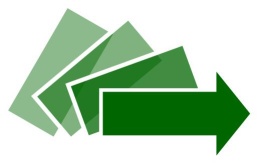 URZĄD PRACYLp.Nazwisko i imię zatrudnionego 
w ramach umowy o refundację kosztów z pracodawcąWynagrodzenie brutto w złWynagrodzenie refundowane Pracodawcy 
z FP w złSkładki na ubezpieczenia społeczne refundowane Pracodawcy 
z FP w złRazem do refundacji 
z Funduszu Pracy w złIIIIIIVVIVIILp.Nazwisko i imięZwolenia lekarskie 
od – doWynagrodzenie za czas choroby (płatne przez Pracodawcę)Wynagrodzenie za czas choroby (płatne przez Pracodawcę)Zasiłek chorobowy (płatny przez ZUS)Zasiłek chorobowy (płatny przez ZUS)Urlop bezpłatnyod – doLp.Nazwisko i imięZwolenia lekarskie 
od – doilość dniod – dokwota w złilość dniod – dokwota w złUrlop bezpłatnyod – doIIIIIIIVVVIVIIVIII.....................................................              (podpis i pieczęć Gł. Księgowego).....................................................(podpis i pieczęć Pracodawcy/Przedsiębiorcy)